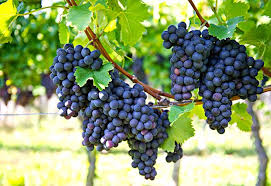 MENÜPLANMENÜPLANMontag 02.09.2019Salat, Rohkost & FrüchteKalbsvoressen mit Römische Griessnocken & Pfälzer KarottenDessertDienstag03.09.2019Salat, Rohkost & FrüchteKrawättli mit Sbrinzer Käsesauce & ErbsenMittwoch04.09.2019Salat, Rohkost & Früchtegefüllte Pepperoni mit Erbsli auf TomatensauceDessert Donnerstag05.09.2019Salat, Rohkost & FrüchtePoulettopf mit getrockneten Tomaten, Reis & GurkensalatFreitag06.09.2019Salat, Rohkost & FrüchteHot Dog mit Poulet-Wienerli oder vegetarische Wienerli